АДМИНИСТРАЦИЯ МУНИЦИПАЛЬНОГО ОБРАЗОВАНИЯ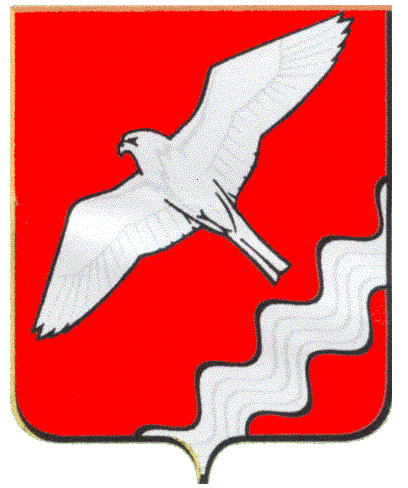 КРАСНОУФИМСКИЙ ОКРУГПОСТАНОВЛЕНИЕот 01.10.2019 г.  № 711 г. Красноуфимск	В соответствии с Федеральным законом от 06.10.2003 г. N 131-ФЗ «Об общих принципах организации местного самоуправления в Российской Федерации», от 28.12.2013 г. N 443-ФЗ «О федеральной информационной адресной системе и о внесении изменений в Федеральный закон «Об общих принципах организации местного самоуправления в Российской Федерации», от 27.07.2010 г. N 210-ФЗ «Об организации предоставления государственных и муниципальных услуг», Постановлением Правительства Российской Федерации от 19.11.2014 г. N 1221 «Об утверждении правил присвоения, изменения и аннулирования адресов», Постановлением Правительства Российской Федерации от 16.05.2011 г. N 373 «О разработке и утверждении административных регламентов осуществления государственного контроля (надзора) и административных регламентов предоставления государственных услуг», Письмом Министерства экономики и территориального развития Свердловской области № 09-09-08/5393 от 01.11.2018 г. «О новом порядке разработки и утверждения административных регламентов», Постановлением Администрации Муниципального образования Красноуфимский округ от 22.08.2019 г. № 604 «Об утверждении Порядка разработки и утверждения  административных регламентов предоставления муниципальных услуг органами Муниципального образования Красноуфимский округ», руководствуясь ст. ст. 26, 31 Устава Муниципального образования Красноуфимский округП О С Т А Н О В Л Я Ю:1. Утвердить административный регламент предоставления муниципальной услуги «Присвоение адреса объекту адресации, аннулирование адреса объекту адресации» (прилагается).2. Признать утратившим силу постановление Администрации Муниципального образования Красноуфимский округ от 25.03.2016 г. N 211 "Об утверждении административного регламента предоставления муниципальной услуги по присвоению  адреса объекту адресации, аннулирование адреса объекта адресации".3. Опубликовать настоящее постановление в местной газете «Вперед» и разместить на официальном сайте Муниципального образования Красноуфимский округ.4. Контроль за исполнением настоящего постановления возложить на заместителя главы Администрации Муниципального образования Красноуфимский округ по строительству  и  ЖКХ   Д.А. Петухова.Глава  Муниципального образованияКрасноуфимский округ                                                                О.В. РяписовОб утверждении административного регламента предоставления муниципальной услуги «Присвоение адреса объекту адресации, аннулирование адреса объекта адресации»